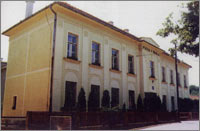 OSNOVNA ŠKOLA ANTE KOVAČIĆAGorički trg 3Marija GoricaKLASA: 003-08/16-01/2URBROJ: 238/19-120-16-1Marija Gorica,     3.  .3. 2016.Na temelju članka 127. Statuta Osnovne škole Ante Kovačića, predsjednik Školskog odbora saziva33.sjednicu Školskog odborakoja će se održati u utorak, 8.3.2016., s početkom u 18,30 sati.DNEVNI RED:   Verifikacija zapisnika sa prethodne sjedniceFinancijsko izvješće 1.1. – 31.12.2015.Usvajanje Odluke o kućnom reduDopis KUD-a ZgubidanOdluka o raspisivanju natječaja za izbor i imenovanje ravnatelja/ice školeRaznoS poštovanjem,   									Predsjednik ŠO								           Mihael Jančić,v.r.										  Dostaviti;Sandra Sabol Valenčak, Trstenik,A.Kovačića 31Mihael Jančić, Rajski put 7, HrastinaZdravko Jakovina, Bregovita 28, Sveti KrižSnježana Vranješ, LJ.Gaja 34, ZaprešićSandra Sedmak, Stjepana Mokrovića 3, Marija GoricaSandra Jurković, V.Vidrića 14, SamoborAna Mlinar, I. Kožinčev odv.2, Zagreb